PressestelleUnser Zeichen: gmIhr Gesprächspartner:Gregor Moser, PressesprecherTelefon: 	+49 (0) 07472 169-852
Telefax:	+49 (0) 7472 169-555E-Mail:	pressestelle@bo.drs.de   Rottenburg, 6. Juni 2023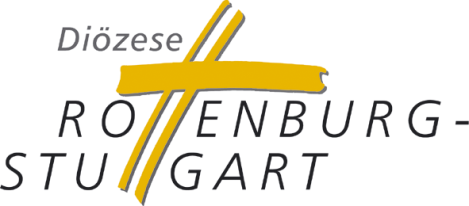 MedieninformationVerantwortlich: Thomas Brandl, Mediendirektor, Leiter der Stabsstelle Mediale Kommunikation der Diözese Rottenburg-Stuttgart
Anschrift: Postfach 9, 72101 Rottenburg am Neckar - Dienstgebäude: Bischof-von-Keppler-Str. 7, 72108 Rottenburg am NeckarBISCHÖFLICHES ORDINARIATwww.drs.deFronleichnamsprozession durch die StadtAuftakt mit Pontifikalhochamt am Donnerstag um 8 Uhr – Liveübertragung auf www.drs.deRottenburg am Neckar. Bischof Dr. Gebhard Fürst zelebriert das Pontifikalhochamt zu Fronleichnam am kommenden Donnerstag, 8. Juni, um 8 Uhr auf dem Rottenburger Marktplatz. Danach setzt sich die Prozession mit dem Allerheiligsten durch die Fußgängerzone in Richtung St. Moriz in Bewegung. Von dort aus geht es über das Schänzle und den Eugen-Bolz-Platz zurück zum Dom St. Martin.Auf dem Marktplatz gibt es nach Abschluss der Prozession einen Mittagsimbiss mit Maultaschen und einer vegetarischen Alternative sowie kostenlosen Getränken.Der Gottesdienst wird live auf www.drs.de und bei YouTube (https://www.youtube.com/watch?v=gTGfcKLYD1E) übertragen. Falls wetterbedingt der Freiluft-Gottesdienst auf dem Marktplatz abgesagt werden muss, wird das Pontifikalamt im Dom St. Martin gefeiert. ----------------------------------------------------------------------------------------------------------------------------------------Die Diözese Rottenburg-Stuttgart umfasst mit ihren 1020 Kirchengemeinden und gut 1,7 Millionen Mitgliedern den württembergischen Landesteil Baden-Württembergs, und ist bundesweit die viertgrößte Diözese. Seit dem Jahr 2000 steht ihr Dr. Gebhard Fürst als Bischof vor. Unter ihrem Dach leisten 24.000 Haupt- und 170.000 Ehrenamtliche ihren Dienst für die Menschen und legen so Zeugnis ab vom lebendigen Gott. Auf dem Gebiet der Diözese stehen rund 890 Kindergärten in katholischer Trägerschaft und bieten rund 46.600 Kindern eine Betreuung; 98 katholische Schulen werden von 25.500 Schülern besucht, und in 980 karitativen Einrichtungen finden rund 495.000 Menschen eine Betreuung. Im Rahmen des weltkirchlichen Engagements gibt es Partnerschaften mit Diözesen in über 80 Ländern weltweit. Aktuelles sowie Hintergründe bietet die Homepage www.drs.de 
Postings zu allen Aspekten des vielfältigen kirchlichen Lebens in der Diözese gibt es hier:
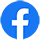 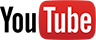 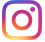 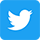 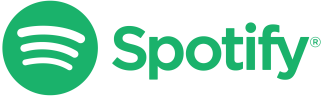 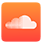 facebook.com/drs.news
youtube.com/user/DRSMedia
instagram.com/dioezese_rs/
twitter.com/BischofGebhard?lang=de
soundcloud.com/dioezese_rs
spotify.com (@diözese_rs)